Урок русского языкапо теме:  Приставка как часть слова.3 «Б»классПрограмма «Начальная школа XXI века»Учитель начальных классов                                                                                      Шамурзаева Марина Дахировна2013-2014 уч.годУрок русского языка по теме:  Приставка как часть слова.(Программа «Начальная школа XXI века») Цель урока: Сформировать новые знания и умения по теме: Приставка как часть слова.Задачи:- образовательные: 1. Сформировать понятие приставки, как части слова, которая стоит перед корнем и служит  для образования новых слов;2. Вывести алгоритм нахождения приставки;-развивающие: Создать условия для развития умения рассуждать, анализировать, формулировать учебную задачу-воспитательные:  Создать условия для воспитания бережного отношения к своему физическому и психическому здоровью.Тип урока:   формирование новых знанийФормы работы учащихся: индивидуальная работа, работа в парах, фронтальный опрос, дифференцированная  самостоятельная работа, моделирование опорной схемыНеобходимое техническое оборудование: компьютер, мультимедийный проектор, интерактивная доска, учебник Русский язык  3 класс С. Иванов, издательство Вентана – Граф.Дидактические средства:  слайды презентацииСтруктура и ход  урокаI.Организация начала урока.Начинается урок,Он пойдёт ребятам впрок,Постарайтесь всё понять,
Учитесь тайны открывать,Ответы полные давать!Чтоб за работу получатьТолько лишь оценку «пять»!- Откройте тетради. Запишите число, классная работа.II.Актуализация опорных знаний. Формулирование целей и задач урока.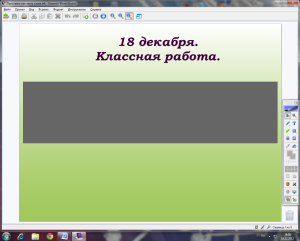 Слайд №1:    Слайд №1(открыть шторку): Составить цепочки из букв: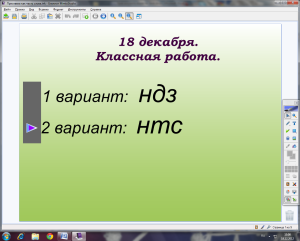  1 вариант – н д з2 вариант – н т с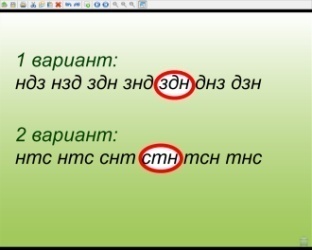  Слайд №2:Проверка:    1 вар.- нзд, ндз, дзн, днз, здн,  знд                     2 вар.- нтс, нст, тнс, тсн, стн, снт- Какую орфограмму вы вспомнили, глядя на выделенные сочетания? (непроизносимые согласные)                               - Как проверить непроизносимые согласные в корне?                                  Слайд  №3: 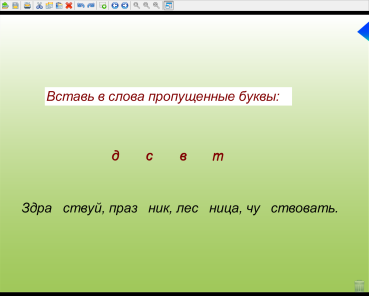 - Что объединяет эти слова? (словарные слова с непроизносимыми согласными)- Вставьте пропущенные буквы. Слайд №4: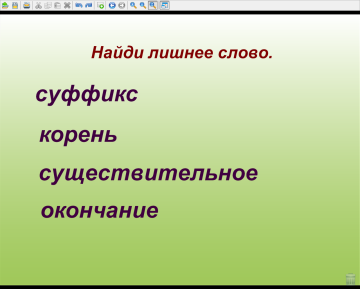  -Посмотрите на следующий слайд.-Подумайте, какое здесь слово лишнее? Почему?- Какая часть самая главная?                                  - Как найти корень слова?- Послушайте стихотворение и назовите однокоренные (родственные) слова слову «сад»Как-то много лет назадПосадили странный садНе был сад фруктовымБыл он только словом.Это слово было корень.Разрастаться стало вскореИ плоды нам принеслоСтало много новых словВот из садика - рассадаИ ещё посадки рядом.(сад, садик, рассада, посадки )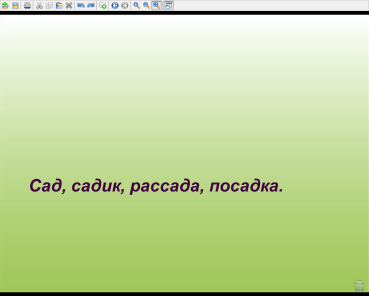 Слайд №5:- Запишем эти слова: сад, садик, рассада, посадки - Выделите в словах все части слова. (один ученик на интерактивной доске выделяет части слова)2. Самоопределение к деятельности- Почему осталась невыделенная часть в словах « рассада, «посадки»? (не знаем что это)
- Какой у вас возникает вопрос? (как называется эта часть и как выделяется)- А есть ли желание у вас узнать? (да)- Тогда поставьте задачу на урок. Узнать, как называется  часть, которая стоит перед корнем и как обозначается.III. Изучение нового материала.1. Открытие новых знаний.- Как вы думаете, где можно найти ответ на этот вопрос?  (в учебнике)- Откройте учебник на стр.128  и раскройте тайну русского языка. (дети читают)-Что же это за часть слова?2. Первичная проверка усвоения знаний.Слайд №6: Ответьте на вопросы: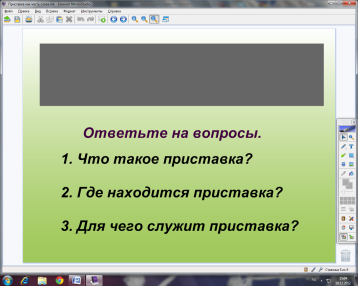 - Что такое приставка?- Где находится приставка в слове?- Для чего служит приставка? 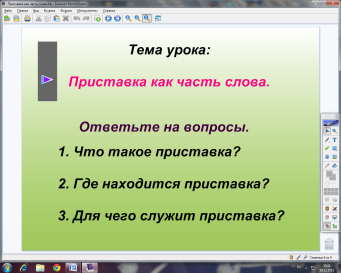   -Какова тема урока? Слайд №6 (открыть шторку):  Приставка как часть слова.                                   Слайд №7:       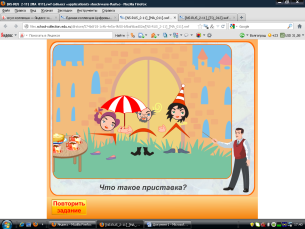   -Послушайте сказку о приставке. - Почему приставка стоит вначале слова?(Потому что, корень и суффикс по отношению к  приставке поступили как галантные кавалеры.)                                         -Что подарили приставке? Для чего? 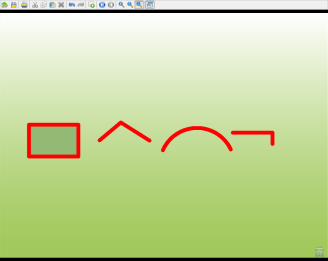  Слайд №8:  -Кто сможет расставить части слова в схеме правильно?3. Первичное закрепление знаний.1) Работа в парах.- А сейчас вы поработаете в парах. Найдите упр.1 в учебнике стр. 128 Прочитайте задание. Подберите к слову нужную приставку.Проверка.  (Дети читают получившиеся словосочетания)2) Составление алгоритма нахождения приставки.- А как же найти приставку в слове. Давайте расставим по порядку рассыпавшийся алгоритм нахождения приставки. В какой последовательности нужно выполнить действия?Слайд №10:   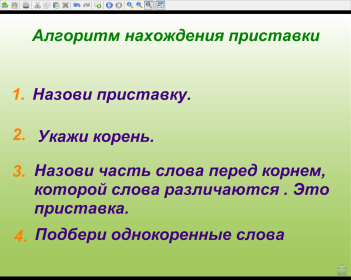 Укажи корень.Назови часть слова перед корнем, которой слова различаются. Это приставка.                                          Назови приставку.                                          Подбери однокоренные слова.          Проверьте себя по учебнику (стр.129)3) Дифференцированная работа по учебнику.- Продолжим работу по учебнику. Найдите упр.2 и 3 на стр. 129Прочитайте задание, подумайте, с каким заданием вы сможете справиться самостоятельно.В упр. 2  нужно списать слова и выделить приставкуВ  упр. 3 составить сначала эти слова, а потом выделить в них приставку.(Дети самостоятельно выполняют упражнения)Проверка.- От  чего зависит значение в данных словах?-Какие приставки есть в русском языке?5. Работа с электронным приложением.(Климанова Л.Ф. Русский язык. 3 класс.              Программа «Перпектива»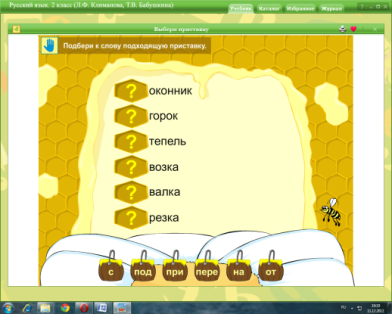 IV. Подведение итогов урока. Рефлексия.1. Разрешение проблемы -Давайте ещё раз посмотрим на задание, которое мы не выполнили в начале  урока.-Можете выделить оставшуюся часть словаПродолжите предложение:На уроке я узнал(а) ….Понял(а) …Научился(а) …. -Всё ли мы узнали о приставках? -Какая цель следующих уроков?2. Самооценка детей. (по уровню самоконтроля)Кому всё было понятно ….У кого ещё были трудности …Кому было непонятно ничего …V. Информация о домашнем задании. по выбору упр 4. или упр. 5 и правило на стр.128Используемые ресурсы:http://www.eorhelp.ru/sites/default/files/repository/330849/Urok_russkogo_jazyka_vo_2_klasse_0.docx ЦК ЭОР: http://files.school-collection.edu.ru/dlrstore/574b6f18-1c4b-4e5a-9b50-bfbaf6bad02e/%5BNS-RUS_2-11%5D_%5BMA_011%5D.swf